计算机科学与技术学院电子信息（非全日制）专业硕士调剂方案一、接收调剂生专业专业：专业学位（085400）电子信息研究领域：07（非全日制）计算机技术二、申请对象报考计算机相关专业的考生三、申请条件1、考生调剂基本条件（1）初试单科及总分符合国家线A类考生成绩基本要求；（2）考生第一志愿报考专业应为计算机相关专业，且达到我校电子信息专业计算机技术（非全日制）领域的复试分数线；（3）考生初试科目中，业务课二为计算机相关考试科目；（4）考生本科专业应为计算机等相关专业。2、在复试前，考生需提供以下材料扫描件（1）有效期内的第二代居民身份证；（2）考生毕业证、学位证原件，以及学信网、学位网的认证报告；（3）初试准考证（如丢失，请登录中国研究生招生信息网打印）；（4）本科成绩单（如有，请提供）；（5）非全日制硕士研究生调剂复试申请表（6）科研成果以及其他证明资质研究潜能的相关材料。四、申请方法调剂考生必须通过教育部指定的“全国硕士生招生调剂服务系统”进行调剂（http://yz.chsi.com.cn或http://yz.chsi.cn）。未通过该调剂系统调剂录取的考生一律无效。五、调剂复试及录取1、学院2020年硕士研究生复试全部采用线上（远程网络视频）zoom平台复试（备用平台腾讯会议）。请有意申请调剂的考生提前熟悉操作使用流程：https://yjszs.ecnu.edu.cn/system/yjszsxx_detail.asp?id=202005012015007516391210815复试平台安装及操作手册：https://yjszs.ecnu.edu.cn/download/2020ss/zoom_student_manual.pdf2、第一志愿同一学校、同一专业的考生，按照其初始成绩从高到低排序。同等条件下，取得科研成果、参加竞赛、参与科研项目课题或具有科研经历的考生优先考虑。3、调剂复试比例为1:1.5-1:1.6。如申请调剂的考生超过最高调剂比例，则按照初试成绩从高到低排列进入复试。六、其他1、2020年我院非全日制硕士研究生只招收定向考生，申请调剂的考生需要填写《华东师范大学2020年非全日制硕士研究生调剂复试申请表》 （见附件）。请申请调剂的考生5月22日12:00前将扫描件或照片发送至hyji@cs.ecnu.edu.cn，邮件命名：考生编号+调剂复试申请表。非全日制的考生在拟录取时必需向招生单位提供定向单位信息（如定向工作单位所在地、单位名称等），并签订《华东师范大学非全日制硕士研究生定向培养协议书》。    2、调剂系统20号0点开放（不少于12小时）。后续将根据申请及复试情况，确定是否再次开放。七、联系方式电话：021-62235021      邮箱：hyji@cs.ecnu.edu.cn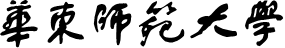 非全日制硕士研究生调剂复试申请表考生编号姓名照片（可以将电子照片贴在此，然后打印，建议用准考证上面的照片）报考学校及代码报考学校及代码性别照片（可以将电子照片贴在此，然后打印，建议用准考证上面的照片）报考专业及代码报考专业及代码照片（可以将电子照片贴在此，然后打印，建议用准考证上面的照片）申请院系和专业申请院系和专业照片（可以将电子照片贴在此，然后打印，建议用准考证上面的照片）初试科目及成绩初试科目及成绩考生就业单位考生就业单位考生就业单位就业单位所在地（区、县）就业单位所在地（区、县）就业单位所在地（区、县）考生须知非全日制研究生工资关系、人事档案、户籍关系、组织关系等不转入甲方；乙方的工资、生活津贴、医疗、保险、交通、住宿等由定向就业单位或乙方本人承担。乙方不享受甲方各类奖学金和助学金。。学生在我校培养期间，乙方应严格遵守法律法规及甲方学籍管理规定等各项规章制度，恪守学术道德，参加规定的学业课程和相应的教育教学环节。         考生签名：                                     　   年    月    日非全日制研究生工资关系、人事档案、户籍关系、组织关系等不转入甲方；乙方的工资、生活津贴、医疗、保险、交通、住宿等由定向就业单位或乙方本人承担。乙方不享受甲方各类奖学金和助学金。。学生在我校培养期间，乙方应严格遵守法律法规及甲方学籍管理规定等各项规章制度，恪守学术道德，参加规定的学业课程和相应的教育教学环节。         考生签名：                                     　   年    月    日非全日制研究生工资关系、人事档案、户籍关系、组织关系等不转入甲方；乙方的工资、生活津贴、医疗、保险、交通、住宿等由定向就业单位或乙方本人承担。乙方不享受甲方各类奖学金和助学金。。学生在我校培养期间，乙方应严格遵守法律法规及甲方学籍管理规定等各项规章制度，恪守学术道德，参加规定的学业课程和相应的教育教学环节。         考生签名：                                     　   年    月    日非全日制研究生工资关系、人事档案、户籍关系、组织关系等不转入甲方；乙方的工资、生活津贴、医疗、保险、交通、住宿等由定向就业单位或乙方本人承担。乙方不享受甲方各类奖学金和助学金。。学生在我校培养期间，乙方应严格遵守法律法规及甲方学籍管理规定等各项规章制度，恪守学术道德，参加规定的学业课程和相应的教育教学环节。         考生签名：                                     　   年    月    日非全日制研究生工资关系、人事档案、户籍关系、组织关系等不转入甲方；乙方的工资、生活津贴、医疗、保险、交通、住宿等由定向就业单位或乙方本人承担。乙方不享受甲方各类奖学金和助学金。。学生在我校培养期间，乙方应严格遵守法律法规及甲方学籍管理规定等各项规章制度，恪守学术道德，参加规定的学业课程和相应的教育教学环节。         考生签名：                                     　   年    月    日非全日制研究生工资关系、人事档案、户籍关系、组织关系等不转入甲方；乙方的工资、生活津贴、医疗、保险、交通、住宿等由定向就业单位或乙方本人承担。乙方不享受甲方各类奖学金和助学金。。学生在我校培养期间，乙方应严格遵守法律法规及甲方学籍管理规定等各项规章制度，恪守学术道德，参加规定的学业课程和相应的教育教学环节。         考生签名：                                     　   年    月    日考生其他要说明的情况招生院系意见                                      年     月   日                                      年     月   日                                      年     月   日                                      年     月   日                                      年     月   日                                      年     月   日